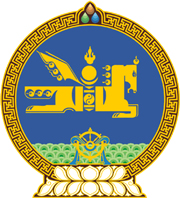 МОНГОЛ УЛСЫН ХУУЛЬ2022 оны 04 сарын 22 өдөр                                                                  Төрийн ордон, Улаанбаатар хот    МАЛЫН ГЕНЕТИК НӨӨЦИЙН ТУХАЙ    ХУУЛЬД НЭМЭЛТ, ӨӨРЧЛӨЛТ    ОРУУЛАХ ТУХАЙ1 дүгээр зүйл.Малын генетик нөөцийн тухай хуулийн 16 дугаар зүйлд доор дурдсан агуулгатай 16.11 дэх хэсэг нэмсүгэй:“16.11.Мал үржүүлэг, технологийн ажил үйлчилгээнд тавих хяналтыг мэргэжлийн хяналтын байгууллагын эрх бүхий улсын байцаагч хэрэгжүүлнэ.”2 дугаар зүйл.Малын генетик нөөцийн тухай хуулийн 18 дугаар зүйлийн 18.2.3 дахь заалтыг доор дурдсанаар өөрчлөн найруулсугай:“18.2.3.төрийн өмчийн цөм сүрэг бүрдүүлэх, түүнд үзлэг, ангилалт хийх, баталгаажуулах, ялган тэмдэглэх, бүртгэлд хамруулах, улсын хэмжээнд гойд ашиг шимт сайжруулагч малыг шалгаруулах;”3 дугаар зүйл.Малын генетик нөөцийн тухай хуулийн 18 дугаар зүйлийн 18.3.6 дахь заалтын “16.9.6-д” гэснийг “16.8, 16.9-д” гэж тус тус өөрчилсүгэй.МОНГОЛ УЛСЫН ИХ ХУРЛЫН ДАРГА 				Г.ЗАНДАНШАТАР